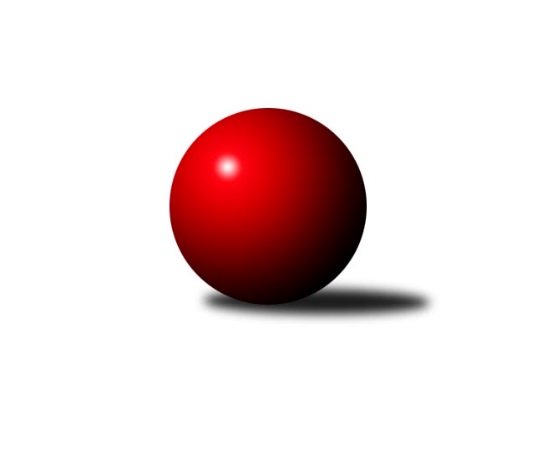 Č.7Ročník 2023/2024	24.5.2024 Severočeská divize 2023/2024Statistika 7. kolaTabulka družstev:		družstvo	záp	výh	rem	proh	skore	sety	průměr	body	plné	dorážka	chyby	1.	TJ Kovostroj Děčín	7	7	0	0	48.0 : 8.0 	(52.5 : 31.5)	2586	14	1777	808	30.4	2.	TJ Lokomotiva Liberec	7	6	0	1	41.0 : 15.0 	(52.0 : 32.0)	2637	12	1787	849	29.6	3.	SK Šluknov	7	5	0	2	36.0 : 20.0 	(47.5 : 36.5)	2602	10	1793	809	32.7	4.	TJ Bižuterie Jablonec n. N.	7	5	0	2	32.0 : 24.0 	(55.0 : 29.0)	2599	10	1777	822	30.4	5.	ASK Lovosice	7	4	0	3	28.0 : 28.0 	(49.0 : 35.0)	2595	8	1782	814	38	6.	TJ VTŽ Chomutov	7	3	0	4	27.0 : 29.0 	(39.0 : 45.0)	2556	6	1769	787	37.4	7.	KO Česká Kamenice	7	3	0	4	26.0 : 30.0 	(39.5 : 44.5)	2499	6	1738	762	39.1	8.	TJ Lokomotiva Ústí n. L. B	6	2	1	3	24.0 : 24.0 	(34.5 : 37.5)	2590	5	1778	812	32.2	9.	TJ Jiskra Nový Bor	6	2	1	3	23.0 : 25.0 	(36.5 : 35.5)	2574	5	1776	798	36.2	10.	SK Skalice	7	1	1	5	19.0 : 37.0 	(31.5 : 52.5)	2486	3	1747	740	37.9	11.	SKK Bohušovice B	7	1	1	5	18.0 : 38.0 	(35.5 : 48.5)	2465	3	1698	767	39.1	12.	TJ Lokomotiva Žatec	7	0	0	7	6.0 : 50.0 	(19.5 : 64.5)	2350	0	1674	676	67.9Tabulka doma:		družstvo	záp	výh	rem	proh	skore	sety	průměr	body	maximum	minimum	1.	TJ Kovostroj Děčín	6	6	0	0	41.0 : 7.0 	(45.5 : 26.5)	2544	12	2572	2523	2.	SK Šluknov	4	4	0	0	26.0 : 6.0 	(30.5 : 17.5)	2528	8	2560	2485	3.	TJ Lokomotiva Liberec	3	3	0	0	21.0 : 3.0 	(25.0 : 11.0)	2689	6	2751	2650	4.	TJ Bižuterie Jablonec n. N.	3	3	0	0	17.0 : 7.0 	(26.5 : 9.5)	2554	6	2620	2466	5.	ASK Lovosice	4	3	0	1	19.0 : 13.0 	(28.0 : 20.0)	2608	6	2737	2546	6.	KO Česká Kamenice	4	3	0	1	19.0 : 13.0 	(24.5 : 23.5)	2642	6	2723	2575	7.	TJ VTŽ Chomutov	4	2	0	2	17.0 : 15.0 	(23.5 : 24.5)	2645	4	2712	2580	8.	SKK Bohušovice B	4	1	1	2	13.0 : 19.0 	(24.5 : 23.5)	2525	3	2543	2511	9.	SK Skalice	5	1	1	3	14.0 : 26.0 	(25.0 : 35.0)	2563	3	2607	2499	10.	TJ Jiskra Nový Bor	1	1	0	0	7.0 : 1.0 	(10.0 : 2.0)	2517	2	2517	2517	11.	TJ Lokomotiva Ústí n. L. B	3	1	0	2	12.0 : 12.0 	(17.5 : 18.5)	2620	2	2626	2615	12.	TJ Lokomotiva Žatec	0	0	0	0	0.0 : 0.0 	(0.0 : 0.0)	0	0	0	0Tabulka venku:		družstvo	záp	výh	rem	proh	skore	sety	průměr	body	maximum	minimum	1.	TJ Lokomotiva Liberec	4	3	0	1	20.0 : 12.0 	(27.0 : 21.0)	2624	6	2697	2515	2.	TJ Bižuterie Jablonec n. N.	4	2	0	2	15.0 : 17.0 	(28.5 : 19.5)	2611	4	2725	2455	3.	TJ Lokomotiva Ústí n. L. B	3	1	1	1	12.0 : 12.0 	(17.0 : 19.0)	2580	3	2686	2426	4.	TJ Jiskra Nový Bor	5	1	1	3	16.0 : 24.0 	(26.5 : 33.5)	2585	3	2675	2496	5.	TJ Kovostroj Děčín	1	1	0	0	7.0 : 1.0 	(7.0 : 5.0)	2627	2	2627	2627	6.	SK Šluknov	3	1	0	2	10.0 : 14.0 	(17.0 : 19.0)	2626	2	2733	2569	7.	TJ VTŽ Chomutov	3	1	0	2	10.0 : 14.0 	(15.5 : 20.5)	2526	2	2631	2452	8.	ASK Lovosice	3	1	0	2	9.0 : 15.0 	(21.0 : 15.0)	2591	2	2671	2476	9.	SK Skalice	2	0	0	2	5.0 : 11.0 	(6.5 : 17.5)	2448	0	2473	2423	10.	KO Česká Kamenice	3	0	0	3	7.0 : 17.0 	(15.0 : 21.0)	2428	0	2448	2417	11.	SKK Bohušovice B	3	0	0	3	5.0 : 19.0 	(11.0 : 25.0)	2470	0	2544	2415	12.	TJ Lokomotiva Žatec	7	0	0	7	6.0 : 50.0 	(19.5 : 64.5)	2350	0	2450	2209Tabulka podzimní části:		družstvo	záp	výh	rem	proh	skore	sety	průměr	body	doma	venku	1.	TJ Kovostroj Děčín	7	7	0	0	48.0 : 8.0 	(52.5 : 31.5)	2586	14 	6 	0 	0 	1 	0 	0	2.	TJ Lokomotiva Liberec	7	6	0	1	41.0 : 15.0 	(52.0 : 32.0)	2637	12 	3 	0 	0 	3 	0 	1	3.	SK Šluknov	7	5	0	2	36.0 : 20.0 	(47.5 : 36.5)	2602	10 	4 	0 	0 	1 	0 	2	4.	TJ Bižuterie Jablonec n. N.	7	5	0	2	32.0 : 24.0 	(55.0 : 29.0)	2599	10 	3 	0 	0 	2 	0 	2	5.	ASK Lovosice	7	4	0	3	28.0 : 28.0 	(49.0 : 35.0)	2595	8 	3 	0 	1 	1 	0 	2	6.	TJ VTŽ Chomutov	7	3	0	4	27.0 : 29.0 	(39.0 : 45.0)	2556	6 	2 	0 	2 	1 	0 	2	7.	KO Česká Kamenice	7	3	0	4	26.0 : 30.0 	(39.5 : 44.5)	2499	6 	3 	0 	1 	0 	0 	3	8.	TJ Lokomotiva Ústí n. L. B	6	2	1	3	24.0 : 24.0 	(34.5 : 37.5)	2590	5 	1 	0 	2 	1 	1 	1	9.	TJ Jiskra Nový Bor	6	2	1	3	23.0 : 25.0 	(36.5 : 35.5)	2574	5 	1 	0 	0 	1 	1 	3	10.	SK Skalice	7	1	1	5	19.0 : 37.0 	(31.5 : 52.5)	2486	3 	1 	1 	3 	0 	0 	2	11.	SKK Bohušovice B	7	1	1	5	18.0 : 38.0 	(35.5 : 48.5)	2465	3 	1 	1 	2 	0 	0 	3	12.	TJ Lokomotiva Žatec	7	0	0	7	6.0 : 50.0 	(19.5 : 64.5)	2350	0 	0 	0 	0 	0 	0 	7Tabulka jarní části:		družstvo	záp	výh	rem	proh	skore	sety	průměr	body	doma	venku	1.	TJ Bižuterie Jablonec n. N.	0	0	0	0	0.0 : 0.0 	(0.0 : 0.0)	0	0 	0 	0 	0 	0 	0 	0 	2.	SK Skalice	0	0	0	0	0.0 : 0.0 	(0.0 : 0.0)	0	0 	0 	0 	0 	0 	0 	0 	3.	SK Šluknov	0	0	0	0	0.0 : 0.0 	(0.0 : 0.0)	0	0 	0 	0 	0 	0 	0 	0 	4.	KO Česká Kamenice	0	0	0	0	0.0 : 0.0 	(0.0 : 0.0)	0	0 	0 	0 	0 	0 	0 	0 	5.	TJ Lokomotiva Žatec	0	0	0	0	0.0 : 0.0 	(0.0 : 0.0)	0	0 	0 	0 	0 	0 	0 	0 	6.	TJ Lokomotiva Liberec	0	0	0	0	0.0 : 0.0 	(0.0 : 0.0)	0	0 	0 	0 	0 	0 	0 	0 	7.	TJ Kovostroj Děčín	0	0	0	0	0.0 : 0.0 	(0.0 : 0.0)	0	0 	0 	0 	0 	0 	0 	0 	8.	TJ Lokomotiva Ústí n. L. B	0	0	0	0	0.0 : 0.0 	(0.0 : 0.0)	0	0 	0 	0 	0 	0 	0 	0 	9.	ASK Lovosice	0	0	0	0	0.0 : 0.0 	(0.0 : 0.0)	0	0 	0 	0 	0 	0 	0 	0 	10.	TJ VTŽ Chomutov	0	0	0	0	0.0 : 0.0 	(0.0 : 0.0)	0	0 	0 	0 	0 	0 	0 	0 	11.	TJ Jiskra Nový Bor	0	0	0	0	0.0 : 0.0 	(0.0 : 0.0)	0	0 	0 	0 	0 	0 	0 	0 	12.	SKK Bohušovice B	0	0	0	0	0.0 : 0.0 	(0.0 : 0.0)	0	0 	0 	0 	0 	0 	0 	0 Zisk bodů pro družstvo:		jméno hráče	družstvo	body	zápasy	v %	dílčí body	sety	v %	1.	Radek Kandl 	TJ Kovostroj Děčín 	7	/	7	(100%)	12	/	14	(86%)	2.	Pavel Piskoř 	TJ Kovostroj Děčín 	6	/	6	(100%)	10	/	12	(83%)	3.	Denisa Čermáková 	TJ Lokomotiva Liberec 	6	/	6	(100%)	9	/	12	(75%)	4.	Jakub Hudec 	ASK Lovosice 	6	/	7	(86%)	12	/	14	(86%)	5.	Miloš Martínek 	KO Česká Kamenice 	6	/	7	(86%)	10.5	/	14	(75%)	6.	Petr Vajnar 	SK Šluknov 	6	/	7	(86%)	10	/	14	(71%)	7.	Tomáš Novák 	TJ Kovostroj Děčín 	6	/	7	(86%)	9	/	14	(64%)	8.	Radek Marušák 	SK Šluknov 	6	/	7	(86%)	8	/	14	(57%)	9.	Viktor Žďárský 	TJ VTŽ Chomutov 	5	/	6	(83%)	7	/	12	(58%)	10.	Roman Slavík 	TJ Kovostroj Děčín 	5	/	6	(83%)	6	/	12	(50%)	11.	Jan Zeman 	TJ Bižuterie Jablonec n. N. 	5	/	7	(71%)	12	/	14	(86%)	12.	Jana Susková 	TJ Lokomotiva Liberec 	5	/	7	(71%)	11	/	14	(79%)	13.	Michal Bruthans 	ASK Lovosice 	5	/	7	(71%)	11	/	14	(79%)	14.	Václav Vlk 	TJ Lokomotiva Liberec 	5	/	7	(71%)	9	/	14	(64%)	15.	Karel Kühnel 	KO Česká Kamenice 	5	/	7	(71%)	8.5	/	14	(61%)	16.	Ladislav Javorek ml.	SK Skalice 	5	/	7	(71%)	8	/	14	(57%)	17.	Radek Šípek 	SKK Bohušovice B 	4	/	5	(80%)	7	/	10	(70%)	18.	Zdeněk Vokatý 	TJ Bižuterie Jablonec n. N. 	4	/	6	(67%)	9.5	/	12	(79%)	19.	Martin Kortan 	TJ Jiskra Nový Bor 	4	/	6	(67%)	9.5	/	12	(79%)	20.	David Vincze 	TJ Bižuterie Jablonec n. N. 	4	/	6	(67%)	8.5	/	12	(71%)	21.	Petr Kout 	TJ Jiskra Nový Bor 	4	/	6	(67%)	8	/	12	(67%)	22.	Aleš Havlík 	TJ Lokomotiva Liberec 	4	/	6	(67%)	8	/	12	(67%)	23.	Pavel Nežádal 	TJ Bižuterie Jablonec n. N. 	4	/	6	(67%)	8	/	12	(67%)	24.	Eugen Škurla 	TJ Lokomotiva Ústí n. L. B 	4	/	6	(67%)	8	/	12	(67%)	25.	František Tomík 	SK Šluknov 	4	/	6	(67%)	6.5	/	12	(54%)	26.	Eliška Marušáková 	SK Šluknov 	4	/	7	(57%)	9	/	14	(64%)	27.	Dančo Bosilkov 	TJ VTŽ Chomutov 	4	/	7	(57%)	8	/	14	(57%)	28.	Petr Lukšík 	TJ VTŽ Chomutov 	4	/	7	(57%)	8	/	14	(57%)	29.	Jiří Pachl 	TJ Lokomotiva Liberec 	4	/	7	(57%)	6	/	14	(43%)	30.	Vratislav Kubita 	TJ Kovostroj Děčín 	4	/	7	(57%)	5	/	14	(36%)	31.	Šárka Vohnoutová 	TJ Lokomotiva Ústí n. L. B 	3	/	3	(100%)	5	/	6	(83%)	32.	Karel Beran 	KO Česká Kamenice 	3	/	4	(75%)	5	/	8	(63%)	33.	Zbyněk Vytiska 	TJ VTŽ Chomutov 	3	/	4	(75%)	3.5	/	8	(44%)	34.	Zdeněk Rauner 	TJ Lokomotiva Ústí n. L. B 	3	/	5	(60%)	5	/	10	(50%)	35.	Václav Kořánek 	SK Šluknov 	3	/	6	(50%)	7	/	12	(58%)	36.	Alena Dunková 	TJ Jiskra Nový Bor 	3	/	6	(50%)	7	/	12	(58%)	37.	Jaroslav Chot 	ASK Lovosice 	3	/	6	(50%)	6.5	/	12	(54%)	38.	Petr Kohlíček 	TJ Jiskra Nový Bor 	3	/	6	(50%)	6	/	12	(50%)	39.	Adéla Exnerová 	TJ Kovostroj Děčín 	3	/	6	(50%)	5.5	/	12	(46%)	40.	Nataša Kovačovičová 	TJ Lokomotiva Liberec 	3	/	6	(50%)	5	/	12	(42%)	41.	Eduard Kezer ml.	SK Skalice 	3	/	6	(50%)	4.5	/	12	(38%)	42.	Oldřich Vlasák 	SK Skalice 	3	/	6	(50%)	4	/	12	(33%)	43.	Milan Slabý 	SKK Bohušovice B 	3	/	7	(43%)	8.5	/	14	(61%)	44.	Stanislav Šmíd st.	TJ VTŽ Chomutov 	3	/	7	(43%)	6	/	14	(43%)	45.	Tomáš Malec 	KO Česká Kamenice 	3	/	7	(43%)	5.5	/	14	(39%)	46.	Roman Filip 	SKK Bohušovice B 	2	/	2	(100%)	3	/	4	(75%)	47.	Jaroslav Vorlický 	TJ Lokomotiva Ústí n. L. B 	2	/	4	(50%)	4.5	/	8	(56%)	48.	Lenka Kohlíčková 	TJ Jiskra Nový Bor 	2	/	4	(50%)	4	/	8	(50%)	49.	Dalibor Dařílek 	TJ Lokomotiva Ústí n. L. B 	2	/	4	(50%)	4	/	8	(50%)	50.	Šárka Uhlíková 	TJ Lokomotiva Žatec 	2	/	4	(50%)	4	/	8	(50%)	51.	Tomáš Nežádal 	TJ Bižuterie Jablonec n. N. 	2	/	5	(40%)	7	/	10	(70%)	52.	Tomáš Charvát 	ASK Lovosice 	2	/	5	(40%)	6	/	10	(60%)	53.	Eduard Kezer st.	SK Skalice 	2	/	5	(40%)	3.5	/	10	(35%)	54.	Lubomír Ptáček 	TJ Lokomotiva Žatec 	2	/	6	(33%)	6.5	/	12	(54%)	55.	Jiří Šípek 	TJ Lokomotiva Ústí n. L. B 	2	/	6	(33%)	6	/	12	(50%)	56.	Antonín Viktora 	SK Šluknov 	2	/	6	(33%)	5	/	12	(42%)	57.	Robert Suchomel st.	TJ VTŽ Chomutov 	2	/	6	(33%)	5	/	12	(42%)	58.	Ladislav Koláček 	SKK Bohušovice B 	2	/	6	(33%)	3.5	/	12	(29%)	59.	Miloš Maňour 	ASK Lovosice 	2	/	6	(33%)	3	/	12	(25%)	60.	Kristýna Vorlická 	TJ Lokomotiva Ústí n. L. B 	2	/	6	(33%)	2	/	12	(17%)	61.	Robert Häring 	SK Skalice 	2	/	7	(29%)	5.5	/	14	(39%)	62.	Miroslav Pastyřík 	TJ Bižuterie Jablonec n. N. 	2	/	7	(29%)	4.5	/	14	(32%)	63.	Jiří Šácha 	SK Skalice 	2	/	7	(29%)	4	/	14	(29%)	64.	Josef Devera ml.	SKK Bohušovice B 	1	/	1	(100%)	2	/	2	(100%)	65.	Tomáš Mrázek 	TJ Kovostroj Děčín 	1	/	1	(100%)	2	/	2	(100%)	66.	Anton Zajac 	TJ Lokomotiva Liberec 	1	/	1	(100%)	2	/	2	(100%)	67.	Ladislav Bírovka 	TJ Kovostroj Děčín 	1	/	1	(100%)	2	/	2	(100%)	68.	Jiří Semerád 	SKK Bohušovice B 	1	/	1	(100%)	2	/	2	(100%)	69.	Petr Zalabák ml.	ASK Lovosice 	1	/	1	(100%)	2	/	2	(100%)	70.	Jiří Malec 	KO Česká Kamenice 	1	/	1	(100%)	1	/	2	(50%)	71.	Miroslav Rejchrt 	TJ Kovostroj Děčín 	1	/	1	(100%)	1	/	2	(50%)	72.	Luboš Dvořák 	TJ Lokomotiva Liberec 	1	/	2	(50%)	2	/	4	(50%)	73.	Jan Sklenář 	SK Šluknov 	1	/	3	(33%)	2	/	6	(33%)	74.	Simona Šťastná 	TJ Jiskra Nový Bor 	1	/	3	(33%)	2	/	6	(33%)	75.	Zdeněk Ptáček st.	TJ Lokomotiva Žatec 	1	/	4	(25%)	3	/	8	(38%)	76.	Daniel Paterko 	TJ Bižuterie Jablonec n. N. 	1	/	5	(20%)	5.5	/	10	(55%)	77.	Petr Šmelhaus 	KO Česká Kamenice 	1	/	5	(20%)	5	/	10	(50%)	78.	Ondřej Perníček 	SKK Bohušovice B 	1	/	5	(20%)	3	/	10	(30%)	79.	Jiří Jarolím 	TJ Lokomotiva Žatec 	1	/	5	(20%)	2	/	10	(20%)	80.	Petr Zalabák st.	ASK Lovosice 	1	/	6	(17%)	6.5	/	12	(54%)	81.	Jaroslav Ondráček 	SKK Bohušovice B 	1	/	6	(17%)	4.5	/	12	(38%)	82.	Jakub Kroupa 	SKK Bohušovice B 	1	/	6	(17%)	1	/	12	(8%)	83.	David Chýlek 	KO Česká Kamenice 	1	/	7	(14%)	4	/	14	(29%)	84.	Ladislav Javorek st.	SK Skalice 	0	/	1	(0%)	1	/	2	(50%)	85.	Petr Tregner 	SK Skalice 	0	/	1	(0%)	1	/	2	(50%)	86.	Milan Šmejkal 	TJ VTŽ Chomutov 	0	/	1	(0%)	1	/	2	(50%)	87.	Rudolf Tesařík 	TJ VTŽ Chomutov 	0	/	1	(0%)	0.5	/	2	(25%)	88.	Zdeněk Janda 	KO Česká Kamenice 	0	/	1	(0%)	0	/	2	(0%)	89.	Jaroslava Kozáková 	SK Skalice 	0	/	1	(0%)	0	/	2	(0%)	90.	Věra Šimečková 	KO Česká Kamenice 	0	/	1	(0%)	0	/	2	(0%)	91.	Veronika Rajtmajerová 	TJ Lokomotiva Žatec 	0	/	2	(0%)	0	/	4	(0%)	92.	Milan Jaworek 	TJ Lokomotiva Ústí n. L. B 	0	/	2	(0%)	0	/	4	(0%)	93.	Luďka Maříková 	SKK Bohušovice B 	0	/	2	(0%)	0	/	4	(0%)	94.	Jan Chvátal 	KO Česká Kamenice 	0	/	2	(0%)	0	/	4	(0%)	95.	Anna Houdková 	ASK Lovosice 	0	/	3	(0%)	2	/	6	(33%)	96.	Zdeněk Ptáček ml.	TJ Lokomotiva Žatec 	0	/	3	(0%)	1	/	6	(17%)	97.	Ondřej Šmíd 	TJ VTŽ Chomutov 	0	/	3	(0%)	0	/	6	(0%)	98.	Václav Ptáček 	TJ Lokomotiva Žatec 	0	/	5	(0%)	1	/	10	(10%)	99.	Michal Gajdušek 	TJ Jiskra Nový Bor 	0	/	5	(0%)	0	/	10	(0%)	100.	Iveta Ptáčková 	TJ Lokomotiva Žatec 	0	/	6	(0%)	0	/	12	(0%)	101.	Dominik Manga 	TJ Lokomotiva Žatec 	0	/	7	(0%)	2	/	14	(14%)Průměry na kuželnách:		kuželna	průměr	plné	dorážka	chyby	výkon na hráče	1.	TJ VTŽ Chomutov, 1-2	2640	1804	836	38.0	(440.1)	2.	Česká Kamenice, 1-2	2618	1798	820	33.4	(436.5)	3.	Sport Park Liberec, 1-4	2613	1788	824	38.3	(435.5)	4.	TJ Lokomotiva Ústí nad Labem, 1-4	2611	1815	796	32.3	(435.3)	5.	Skalice u České Lípy, 1-2	2593	1789	803	36.4	(432.3)	6.	Bohušovice, 1-4	2549	1746	803	37.4	(425.0)	7.	Kovostroj Děčín, 1-2	2494	1734	759	37.9	(415.7)	8.	TJ Bižuterie Jablonec nad Nisou, 1-4	2491	1720	771	39.2	(415.3)	9.	Šluknov, 1-2	2464	1705	759	37.5	(410.8)	10.	Nový Bor, 1-2	2440	1703	737	58.0	(406.8)Nejlepší výkony na kuželnách:TJ VTŽ Chomutov, 1-2TJ Bižuterie Jablonec n. N.	2725	4. kolo	Stanislav Šmíd st.	TJ VTŽ Chomutov	499	6. koloTJ VTŽ Chomutov	2712	6. kolo	Pavel Nežádal 	TJ Bižuterie Jablonec n. N.	496	4. koloTJ VTŽ Chomutov	2697	7. kolo	Robert Suchomel st.	TJ VTŽ Chomutov	487	2. koloTJ Lokomotiva Liberec	2697	2. kolo	Jan Zeman 	TJ Bižuterie Jablonec n. N.	484	4. koloTJ Jiskra Nový Bor	2675	7. kolo	Martin Kortan 	TJ Jiskra Nový Bor	483	7. koloTJ VTŽ Chomutov	2590	2. kolo	Petr Kohlíček 	TJ Jiskra Nový Bor	475	7. koloTJ VTŽ Chomutov	2580	4. kolo	Petr Lukšík 	TJ VTŽ Chomutov	474	6. koloTJ Lokomotiva Žatec	2450	6. kolo	Petr Lukšík 	TJ VTŽ Chomutov	473	7. kolo		. kolo	Viktor Žďárský 	TJ VTŽ Chomutov	469	6. kolo		. kolo	Robert Suchomel st.	TJ VTŽ Chomutov	467	6. koloČeská Kamenice, 1-2KO Česká Kamenice	2723	2. kolo	Miloš Martínek 	KO Česká Kamenice	489	2. koloTJ Lokomotiva Ústí n. L. B	2686	4. kolo	Miloš Martínek 	KO Česká Kamenice	480	6. koloKO Česká Kamenice	2639	5. kolo	David Vincze 	TJ Bižuterie Jablonec n. N.	477	6. koloKO Česká Kamenice	2629	6. kolo	Karel Beran 	KO Česká Kamenice	465	6. koloTJ Bižuterie Jablonec n. N.	2620	6. kolo	Alena Dunková 	TJ Jiskra Nový Bor	463	2. koloTJ Jiskra Nový Bor	2605	2. kolo	Petr Kout 	TJ Jiskra Nový Bor	463	2. koloKO Česká Kamenice	2575	4. kolo	Karel Beran 	KO Česká Kamenice	461	5. koloSK Skalice	2473	5. kolo	Karel Beran 	KO Česká Kamenice	461	2. kolo		. kolo	Zdeněk Rauner 	TJ Lokomotiva Ústí n. L. B	459	4. kolo		. kolo	David Chýlek 	KO Česká Kamenice	457	2. koloSport Park Liberec, 1-4TJ Lokomotiva Liberec	2751	7. kolo	Jakub Hudec 	ASK Lovosice	525	7. koloTJ Lokomotiva Liberec	2665	4. kolo	Jiří Pachl 	TJ Lokomotiva Liberec	475	7. koloTJ Lokomotiva Liberec	2650	1. kolo	Václav Vlk 	TJ Lokomotiva Liberec	474	7. koloASK Lovosice	2627	7. kolo	Jana Susková 	TJ Lokomotiva Liberec	471	7. koloSK Šluknov	2569	4. kolo	Jiří Pachl 	TJ Lokomotiva Liberec	470	4. koloTJ Lokomotiva Žatec	2416	1. kolo	Jana Susková 	TJ Lokomotiva Liberec	463	4. kolo		. kolo	Eliška Marušáková 	SK Šluknov	463	4. kolo		. kolo	Aleš Havlík 	TJ Lokomotiva Liberec	462	7. kolo		. kolo	Radek Marušák 	SK Šluknov	458	4. kolo		. kolo	Aleš Havlík 	TJ Lokomotiva Liberec	458	1. koloTJ Lokomotiva Ústí nad Labem, 1-4SK Šluknov	2733	5. kolo	Petr Vajnar 	SK Šluknov	528	5. koloTJ Lokomotiva Liberec	2627	3. kolo	Eliška Marušáková 	SK Šluknov	490	5. koloTJ Lokomotiva Ústí n. L. B	2626	5. kolo	Šárka Vohnoutová 	TJ Lokomotiva Ústí n. L. B	467	1. koloTJ Lokomotiva Ústí n. L. B	2618	3. kolo	Šárka Vohnoutová 	TJ Lokomotiva Ústí n. L. B	464	3. koloTJ Lokomotiva Ústí n. L. B	2615	1. kolo	Kristýna Vorlická 	TJ Lokomotiva Ústí n. L. B	461	5. koloTJ VTŽ Chomutov	2452	1. kolo	Jiří Šípek 	TJ Lokomotiva Ústí n. L. B	459	5. kolo		. kolo	Denisa Čermáková 	TJ Lokomotiva Liberec	457	3. kolo		. kolo	Zdeněk Rauner 	TJ Lokomotiva Ústí n. L. B	453	1. kolo		. kolo	Jana Susková 	TJ Lokomotiva Liberec	452	3. kolo		. kolo	Eugen Škurla 	TJ Lokomotiva Ústí n. L. B	449	5. koloSkalice u České Lípy, 1-2ASK Lovosice	2671	2. kolo	Jakub Hudec 	ASK Lovosice	489	2. koloTJ Lokomotiva Ústí n. L. B	2628	7. kolo	Tomáš Novák 	TJ Kovostroj Děčín	485	4. koloTJ Kovostroj Děčín	2627	4. kolo	Pavel Piskoř 	TJ Kovostroj Děčín	476	4. koloTJ Jiskra Nový Bor	2620	3. kolo	Jaroslav Vorlický 	TJ Lokomotiva Ústí n. L. B	474	7. koloSK Skalice	2607	6. kolo	Petr Kohlíček 	TJ Jiskra Nový Bor	470	3. koloSK Skalice	2602	7. kolo	Petr Vajnar 	SK Šluknov	462	6. koloSK Šluknov	2577	6. kolo	Martin Kortan 	TJ Jiskra Nový Bor	456	3. koloSK Skalice	2555	4. kolo	Jiří Šácha 	SK Skalice	452	7. koloSK Skalice	2552	3. kolo	Eduard Kezer ml.	SK Skalice	451	6. koloSK Skalice	2499	2. kolo	Roman Slavík 	TJ Kovostroj Děčín	451	4. koloBohušovice, 1-4ASK Lovosice	2737	3. kolo	Jiří Semerád 	SKK Bohušovice B	487	6. koloTJ Lokomotiva Liberec	2656	6. kolo	Michal Bruthans 	ASK Lovosice	483	3. koloTJ Bižuterie Jablonec n. N.	2642	2. kolo	Jakub Hudec 	ASK Lovosice	481	4. koloTJ VTŽ Chomutov	2631	5. kolo	Jakub Hudec 	ASK Lovosice	476	3. koloASK Lovosice	2584	4. kolo	Pavel Nežádal 	TJ Bižuterie Jablonec n. N.	471	2. koloASK Lovosice	2564	1. kolo	Michal Bruthans 	ASK Lovosice	470	1. koloASK Lovosice	2546	5. kolo	Radek Šípek 	SKK Bohušovice B	469	4. koloSKK Bohušovice B	2544	3. kolo	Roman Filip 	SKK Bohušovice B	468	7. koloSKK Bohušovice B	2543	6. kolo	Petr Kout 	TJ Jiskra Nový Bor	467	4. koloTJ Jiskra Nový Bor	2531	4. kolo	Jakub Hudec 	ASK Lovosice	463	1. koloKovostroj Děčín, 1-2TJ Kovostroj Děčín	2572	5. kolo	Martin Kortan 	TJ Jiskra Nový Bor	474	1. koloTJ Kovostroj Děčín	2570	2. kolo	Jakub Hudec 	ASK Lovosice	468	6. koloTJ Kovostroj Děčín	2541	7. kolo	Tomáš Novák 	TJ Kovostroj Děčín	456	5. koloTJ Kovostroj Děčín	2536	6. kolo	Tomáš Novák 	TJ Kovostroj Děčín	453	7. koloTJ Kovostroj Děčín	2524	1. kolo	Pavel Piskoř 	TJ Kovostroj Děčín	450	2. koloTJ Kovostroj Děčín	2523	3. kolo	Zdeněk Ptáček st.	TJ Lokomotiva Žatec	449	7. koloTJ Jiskra Nový Bor	2496	1. kolo	Karel Kühnel 	KO Česká Kamenice	449	3. koloASK Lovosice	2476	6. kolo	Roman Slavík 	TJ Kovostroj Děčín	445	2. koloSKK Bohušovice B	2451	5. kolo	Radek Kandl 	TJ Kovostroj Děčín	443	6. koloTJ Lokomotiva Ústí n. L. B	2426	2. kolo	Radek Kandl 	TJ Kovostroj Děčín	442	3. koloTJ Bižuterie Jablonec nad Nisou, 1-4TJ Bižuterie Jablonec n. N.	2620	3. kolo	Jan Zeman 	TJ Bižuterie Jablonec n. N.	485	3. koloTJ Bižuterie Jablonec n. N.	2576	5. kolo	Zdeněk Vokatý 	TJ Bižuterie Jablonec n. N.	470	3. koloTJ Lokomotiva Liberec	2515	5. kolo	Lubomír Ptáček 	TJ Lokomotiva Žatec	468	3. koloTJ Bižuterie Jablonec n. N.	2466	1. kolo	Václav Vlk 	TJ Lokomotiva Liberec	466	5. koloSK Skalice	2423	1. kolo	Jan Zeman 	TJ Bižuterie Jablonec n. N.	462	5. koloTJ Lokomotiva Žatec	2350	3. kolo	Jan Zeman 	TJ Bižuterie Jablonec n. N.	446	1. kolo		. kolo	Zdeněk Vokatý 	TJ Bižuterie Jablonec n. N.	445	5. kolo		. kolo	Jana Susková 	TJ Lokomotiva Liberec	439	5. kolo		. kolo	David Vincze 	TJ Bižuterie Jablonec n. N.	433	3. kolo		. kolo	Zdeněk Vokatý 	TJ Bižuterie Jablonec n. N.	432	1. koloŠluknov, 1-2SK Šluknov	2560	7. kolo	Radek Šípek 	SKK Bohušovice B	473	1. koloSK Šluknov	2555	3. kolo	Petr Vajnar 	SK Šluknov	463	3. koloSK Šluknov	2510	1. kolo	Radek Marušák 	SK Šluknov	460	1. koloTJ VTŽ Chomutov	2495	3. kolo	Jan Zeman 	TJ Bižuterie Jablonec n. N.	454	7. koloSK Šluknov	2485	2. kolo	Radek Marušák 	SK Šluknov	450	7. koloTJ Bižuterie Jablonec n. N.	2455	7. kolo	Petr Vajnar 	SK Šluknov	447	1. koloSKK Bohušovice B	2415	1. kolo	Zbyněk Vytiska 	TJ VTŽ Chomutov	446	3. koloTJ Lokomotiva Žatec	2241	2. kolo	Petr Lukšík 	TJ VTŽ Chomutov	445	3. kolo		. kolo	Eliška Marušáková 	SK Šluknov	445	3. kolo		. kolo	Eliška Marušáková 	SK Šluknov	445	2. koloNový Bor, 1-2TJ Jiskra Nový Bor	2566	6. kolo	Martin Kortan 	TJ Jiskra Nový Bor	472	6. koloTJ Jiskra Nový Bor	2517	5. kolo	Petr Kout 	TJ Jiskra Nový Bor	450	5. koloTJ Lokomotiva Ústí n. L. B	2471	6. kolo	Jiří Šípek 	TJ Lokomotiva Ústí n. L. B	448	6. koloTJ Lokomotiva Žatec	2209	5. kolo	Petr Kohlíček 	TJ Jiskra Nový Bor	445	5. kolo		. kolo	Petr Kohlíček 	TJ Jiskra Nový Bor	435	6. kolo		. kolo	Alena Dunková 	TJ Jiskra Nový Bor	434	6. kolo		. kolo	Alena Dunková 	TJ Jiskra Nový Bor	434	5. kolo		. kolo	Kristýna Vorlická 	TJ Lokomotiva Ústí n. L. B	423	6. kolo		. kolo	Lubomír Ptáček 	TJ Lokomotiva Žatec	419	5. kolo		. kolo	Eugen Škurla 	TJ Lokomotiva Ústí n. L. B	419	6. koloČetnost výsledků:	8.0 : 0.0	2x	7.0 : 1.0	12x	6.0 : 2.0	8x	5.0 : 3.0	7x	4.0 : 4.0	2x	3.0 : 5.0	2x	2.0 : 6.0	5x	1.0 : 7.0	4x